Automotive/Transportation Technology: Associate in Science - Non-TransferThe Automotive Technology program is designed to give students the knowledge and skills that they will need in order to be successful in the high-tech automotive repair shop of tomorrow. Our experienced instructors provide real-world knowledge and hands-on practice in performing automotive diagnosis, repair, and maintenance. Please see a Pathways Counselor: Create an education plan customized to meet your needs.  Contact a CounselorTransfer Majors/Award FocusAutomotive Technology, Non-transfer A.S. Automotive/Transportation Technology CertificateGE Pattern/UnitsGE Pattern: Option ATotal Units: 60Program maps indicate the major coursework and recommended general education courses to fulfill your degree in 2 years (approximately 15 units/semester or 30 units/year). If you are a part-time student, start Semester 1 courses and follow the course sequence.  Some of the courses listed may be substituted by another course.  Please view these options in the official course catalog.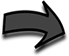 Semester 1												14 UnitsSemester 2												17 UnitsCareer OptionsAutomotive Engineering Tech (C, A, B)Electrical & Electronics Installers & Repairers Transportation(C)Automotive Master Mechanics (SM, C)Find more careers: msjc.emsicc.comRequired Education: SM: some college; C: Certificate; A: Associate, B: Bachelor’s, M: Master’s; D: DoctorateFinancial AidFinancial aid is determined by the number of credit hours you take in a semester.  Maximize your financial aid by taking 12-15 units per semester.Semester 3												15 UnitsSemester 4												14 UnitsWork ExperienceSign up for a special project or internship opportunity.  Gain work experience and earn credits.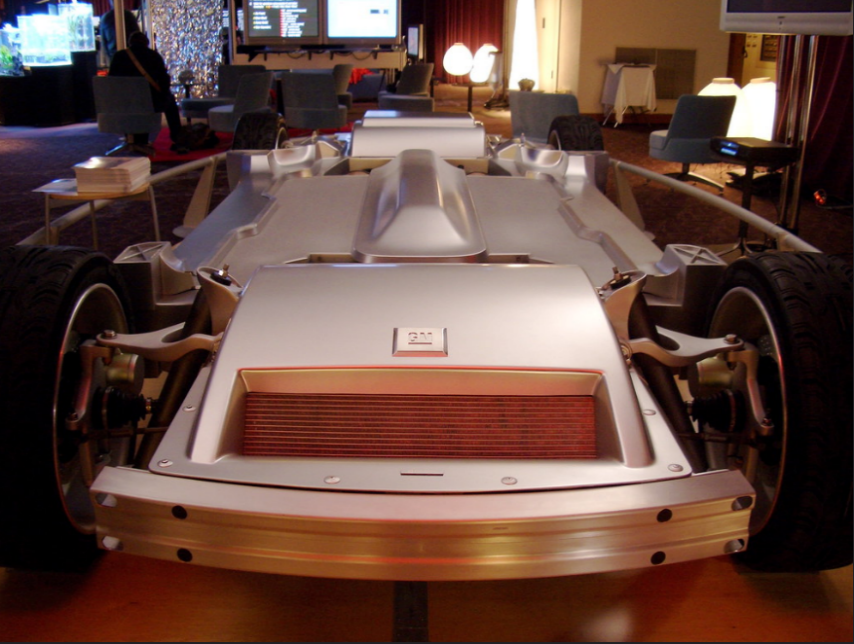 COURSETITLEUNITAUME-700Basic Auto Mechanics 4ENGL-101College Composition 4MATH-140Introduction to Statistics3CSCR-100College Success and Career Readiness 3COURSETITLEUNITAUME-771Automotive Brake Systems 4AUME-770Automotive Suspension, Steering and Alignment Systems 4HIST-112U.S. History Since 18653COMM-103Interpersonal Communication3SOCI-101Principles of Sociology3COURSETITLEUNITAUME-790Engine Performance I 4AUME-780Automotive Electrical/Electronics I 4SPAN-101Elementary Spanish I4SOCI 115 or ANTH 102 Contemporary Chicano in Society or Cultural Anthropology 3COURSETITLEUNITPE-110Prevention and Care of Athletic Injuries3CHEM-100Introduction to Chemistry4ENGL-103Critical Thinking and Writing3AUME-800Introduction to Hybrid and Electric Vehicle Technology 3AUME-549Cooperative Work Experience: Automotive and Transportation Technologies 1